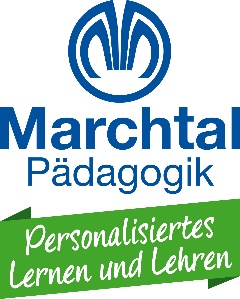 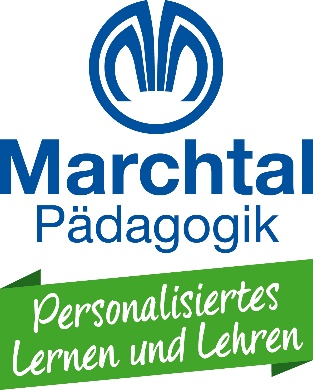 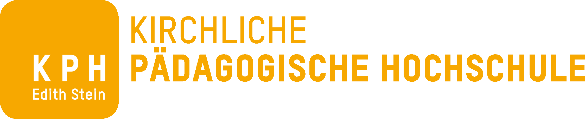 A N M E L D U N G 
zum 28. Marchtal-Seminar im Bildungshaus Michaelbeuern, 
Michaelbeuern 1, A-5152 MichaelbeuernAusfüllen und per E-Mail an: marchtal@kph-es.at  und Cc an die Direktion Ihrer Schule, für die Nachmeldung an der KPH Edith Stein Ich nehme am 28. Marchtal-Seminar vom 4. - 7. September 2022 in Michaelbeuern teil:	O mit Übernachtung im Doppelzimmer  (€ 125,-)		o Kurs ohne Übernachtung (€ 105,-)Die Zimmerreservierung erfolgt erst mit Einzahlung des Kursbeitrages!Leider gibt es nur wenige Einzelzimmer – wir bitten um Verständnis.Ich melde mich für folgende Arbeitsgruppe an:ODER:ABSENDER:Vor- u. Nachname:Matrikel-Nr:Päd. Einrichtung:O 1: Morgenkreis:mein Tätigkeitsbereich:O HortO SEK. IO ElementarpädagogikO SEK IIO Volksschule O___________O 2: Vernetzter Unterricht:Arbeitsgruppe: O DeutschO BiologieO MathematikO GeografieO EnglischO ReligionO GeschichteFalls Sie Interesse an einem Gegenstand haben, der hier nicht angeführt ist, schreiben Sie ihn uns bitte auf:       O Ich beschäftige mich zum ersten Mal mit dem Thema Marchtal-Pädagogik und Vernetztem UnterrichtFalls Sie Interesse an einem Gegenstand haben, der hier nicht angeführt ist, schreiben Sie ihn uns bitte auf:       O Ich beschäftige mich zum ersten Mal mit dem Thema Marchtal-Pädagogik und Vernetztem UnterrichtName:Privatadresse:Telefonnummer:E-Mail:Datum: